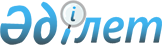 О ставках земельного налога
					
			Утративший силу
			
			
		
					Решение Таразского городского маслихата Жамбылской области от 23 декабря 2010 года № 36-6. Зарегистрировано Управлением юстиции города Тараз Жамбылской области 21 января 2011 года за номером 6-1-120. Утратило силу решением Таразского городского маслихата Жамбылской области от 14 марта 2018 года № 29-9
      Сноска. Утратило силу решением Таразского городского маслихата Жамбылской области от 14.03.2018 № 29-9 (вводится в действие по истечении десяти календарных дней после дня его первого официального опубликования).

      Примечание РЦПИ:

      В тексте сохранена авторская орфография и пунктуация.
      В соответствии со статьей-387 Кодекса Республики Казахстан от 10 декабря 2008 года "О налогах и других обязательных платежах в бюджет" (Налоговый кодекс) и на основании Постановления Правительства Республики Казахстан от 23 февраля 2010 года № 113 "Об изменении административных границ города Тараза, Байзакского и Жамбылского районов Жамбылской области" городской маслихат РЕШИЛ:
      1. Базовые ставки земельного налога по городу Тараз, определенные статьей-381 Налогового кодекса:
      1) на земли населенных пунктов за исключением земель, занятых жилищным фондом, в том числе строениями и сооружениями при нем повысить в зоне № 1 на 50 процентов, в зоне № 2 на 30 процентов, в зоне № 3 на 15 процентов, в зоне № 4 на 10 процентов;
      2) на земли, занятые жилищным фондом, в том числе строениями и сооружениями при нем повысить в зонах № 1, № 2, № 3, № 4 и № 5 на 40 процентов
      Сноска. Пункт 1 с изменениями, внесенными решением Таразского городского маслихата Жамбылской области от 30.03.2011 № 38-7 (вводится в действие по истечении десяти календарных дней после дня его первого официального опубликования).


      1-1. Базовые ставки земельного налога, установленные в графе 3 таблицы, приведенной в статье 381 Налогового кодекса, на земли города Тараз, выделенные под автостоянки (паркинги), увеличить в десять раз и установить для всех автостоянок (паркингов) единую категорию.
      Сноска. Решение дополнено пунктом 1-1 решением Таразского городского маслихата Жамбылской области от 30.03.2011 № 38-7 (вводится в действие по истечении десяти календарных дней после дня его первого официального опубликования).


      2. Признать утратившим силу решение Таразского городского маслихата от 16 ноября 2005 года № 17-12 "О ставках земельного налога" (зарегистрированное под № 6-1-19 и опубликованное 15 декабря 2005 года в газете "Жамбыл-Тараз" № 87).
      3. Настоящее решение вступает в силу со дня государственной регистрации в органах Юстиции и вводится в действие по истечении десяти календарных дней после дня его первого официального опубликования.  
					© 2012. РГП на ПХВ «Институт законодательства и правовой информации Республики Казахстан» Министерства юстиции Республики Казахстан
				
      Председатель сессии 

Секретарь

      городского маслихата

 городского маслихата

      К.Болысбаев 

У. Байшигашев
